こちらから　ＦＡＸＦＡＸ　０６－６７６６－３６３２申し込み先：大阪介護福祉士会　事務局＊申し込みに関しての情報はこの研修連絡等以外には使用しません。平成30年度　ファーストステップ研修 受講申込書　　主催　公益社団法人大阪介護福祉士会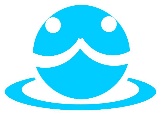 平成30年度　ファーストステップ研修 受講申込書　　主催　公益社団法人大阪介護福祉士会平成30年度　ファーストステップ研修 受講申込書　　主催　公益社団法人大阪介護福祉士会平成30年度　ファーストステップ研修 受講申込書　　主催　公益社団法人大阪介護福祉士会平成30年度　ファーストステップ研修 受講申込書　　主催　公益社団法人大阪介護福祉士会平成30年度　ファーストステップ研修 受講申込書　　主催　公益社団法人大阪介護福祉士会平成30年度　ファーストステップ研修 受講申込書　　主催　公益社団法人大阪介護福祉士会平成30年度　ファーストステップ研修 受講申込書　　主催　公益社団法人大阪介護福祉士会平成30年度　ファーストステップ研修 受講申込書　　主催　公益社団法人大阪介護福祉士会フリガナ氏　　名区分区分会員２７0　　　　 ・一般会員２７0　　　　 ・一般生年月日    年　　月　　　日生（　　　　歳）    年　　月　　　日生（　　　　歳）    年　　月　　　日生（　　　　歳）    年　　月　　　日生（　　　　歳）経験年数経験年数自宅住所〒ＴＥＬ　　　　　　　　　　　　　　　ＦＡＸ携帯〒ＴＥＬ　　　　　　　　　　　　　　　ＦＡＸ携帯〒ＴＥＬ　　　　　　　　　　　　　　　ＦＡＸ携帯〒ＴＥＬ　　　　　　　　　　　　　　　ＦＡＸ携帯〒ＴＥＬ　　　　　　　　　　　　　　　ＦＡＸ携帯〒ＴＥＬ　　　　　　　　　　　　　　　ＦＡＸ携帯〒ＴＥＬ　　　　　　　　　　　　　　　ＦＡＸ携帯〒ＴＥＬ　　　　　　　　　　　　　　　ＦＡＸ携帯フリガナ勤務先名TEL・FAX勤務先名ＴＥＬ　　　　　　　　　　　　　　　ＦＡＸ勤務先名ＴＥＬ　　　　　　　　　　　　　　　ＦＡＸ勤務先名ＴＥＬ　　　　　　　　　　　　　　　ＦＡＸ勤務先名ＴＥＬ　　　　　　　　　　　　　　　ＦＡＸ勤務先名ＴＥＬ　　　　　　　　　　　　　　　ＦＡＸ勤務先名ＴＥＬ　　　　　　　　　　　　　　　ＦＡＸ勤務先名ＴＥＬ　　　　　　　　　　　　　　　ＦＡＸ勤務先名ＴＥＬ　　　　　　　　　　　　　　　ＦＡＸ介護福祉士登録年月日　介護福祉士登録年月日　介護福祉士登録年月日　介護福祉士登録番号介護福祉士登録番号介護福祉士登録番号介護福祉士登録番号介護福祉士登録番号介護福祉士登録番号受  講  費  用受  講  費  用受  講  費  用受  講  費  用受  講  費  用受  講  費  用受  講  費  用受  講  費  用○記入受 講 費 用 （支払い方法に○）一括払い140,000円　【一般】85,000円　【会員】　　支払締切8/3140,000円　【一般】85,000円　【会員】　　支払締切8/3140,000円　【一般】85,000円　【会員】　　支払締切8/3140,000円　【一般】85,000円　【会員】　　支払締切8/3140,000円　【一般】85,000円　【会員】　　支払締切8/3140,000円　【一般】85,000円　【会員】　　支払締切8/3受 講 費 用 （支払い方法に○）領域ごとの支払い（3分割）ケアケア締切8/3締切8/370,000円【一般】35,000円【会員】70,000円【一般】35,000円【会員】受 講 費 用 （支払い方法に○）領域ごとの支払い（3分割）連携連携締切10/22締切10/2235,000円【一般】25,000円【会員】35,000円【一般】25,000円【会員】受 講 費 用 （支払い方法に○）領域ごとの支払い（3分割）運営管理基礎運営管理基礎締切11/28締切11/2835,000円【一般】25,000円【会員】35,000円【一般】25,000円【会員】受 講 費 用 （支払い方法に○）5回払い（会員のみ）17,000円×５回支払締切　平成30年8月～12月までの各月５日（土日の場合は前日）17,000円×５回支払締切　平成30年8月～12月までの各月５日（土日の場合は前日）17,000円×５回支払締切　平成30年8月～12月までの各月５日（土日の場合は前日）17,000円×５回支払締切　平成30年8月～12月までの各月５日（土日の場合は前日）17,000円×５回支払締切　平成30年8月～12月までの各月５日（土日の場合は前日）17,000円×５回支払締切　平成30年8月～12月までの各月５日（土日の場合は前日）受 講 費 用 （支払い方法に○）認知症介護実践リーダー読み替え研修受講（該当者のみ）　　　　　　　　　　　　　　　　　　　　１５,０００円認知症介護実践リーダー読み替え研修受講（該当者のみ）　　　　　　　　　　　　　　　　　　　　１５,０００円認知症介護実践リーダー読み替え研修受講（該当者のみ）　　　　　　　　　　　　　　　　　　　　１５,０００円認知症介護実践リーダー読み替え研修受講（該当者のみ）　　　　　　　　　　　　　　　　　　　　１５,０００円認知症介護実践リーダー読み替え研修受講（該当者のみ）　　　　　　　　　　　　　　　　　　　　１５,０００円認知症介護実践リーダー読み替え研修受講（該当者のみ）　　　　　　　　　　　　　　　　　　　　１５,０００円認知症介護実践リーダー読み替え研修受講（該当者のみ）　　　　　　　　　　　　　　　　　　　　１５,０００円